Beste Discovery diverkes, In de vorige uitgebreide nieuwsbrief werd al melding gemaakt van onze camping dit jaar Camping Zierikzee in Zierikzee.  Omdat de toegangsweg niet zo duidelijk is hebben we onderaan een plannetje gemaakt waarmee je de camping zeker vind.Extra aandachtspunten voor de camping: Bij aankomst eerst aanmelden aan de receptie en vermelden dat je bij Discovery Diving hoort daarna pas de camping oprijden.Je mag je auto parkeren op de voorziene aangeduide parking langs onze campingweide. (alleen in uiterste nood mag je op de campingweide om te laden en lossen)Goed om te weten :Op zaterdag zullen de ‘nieuwelingen’ gedoopt worden op het strandje aan Zuidbout wat wil zeggen dat we met de nodige versnaperingen (lees de jeneverkes    ) zullen wachten tot we terug op de camping zijn. Maaltijdprijzen voor het weekend: Vrijdag: 	middag:	Eigen picknickavond:		Breugelbuffet 10€/pp (mix van kaas en vlees)Zaterdag: 	middag: 	Soep met balletjes & brood gratis van de clubavond: 		BBQ vlees, vis en groenten buffet voor 22€/pp Zondag: 	ontbijt:	Ontbijtkoeken: 3€/pp inschrijven ter plaatsen bij Bert.BBQ : Personen vanaf 14 jaar betalen 22€ pp, tussen 14 en 6 jaar 11€ en jonger is gratis. Er zal elke dag gratis koffie te verkrijgen zijn (via Senseo).Water, frisdranken, bier en wijn kan je tegen een schappelijke prijs krijgen.Ook dit jaar voorzien wij onze grote tent van de nodige tafels en stoelen en koelkasten.Borden, bestek en glazen en een goed humeur moet je zelf meebrengen! Inschrijven kan via de kalender op onze website Vóór 26 augustus !! Inschrijven is betalen !! Groetjes, Het BestuurOpgelet:Vergeet uw wc papier niet mee te brengenDagbezoekers mogen niet op de camping parkeren ook niet aan de ingang van de campingVooraleer je naar huis gaat vergeet uw drank niet te betalenVoor de aanwezigen op donderdag middag: kom zeker helpen om de tent op te zettenVoor de aanwezigen op zondagmorgen: kom zeker helpen om de tent af te brekenCamping Zierikzee						Tel.: 		+31 111 412 846Grote Zelkeweg 10						mail:		info@campingzierikzee.nl4301NJ Zierikzee						website:	http://www.campingzierikzee.nl/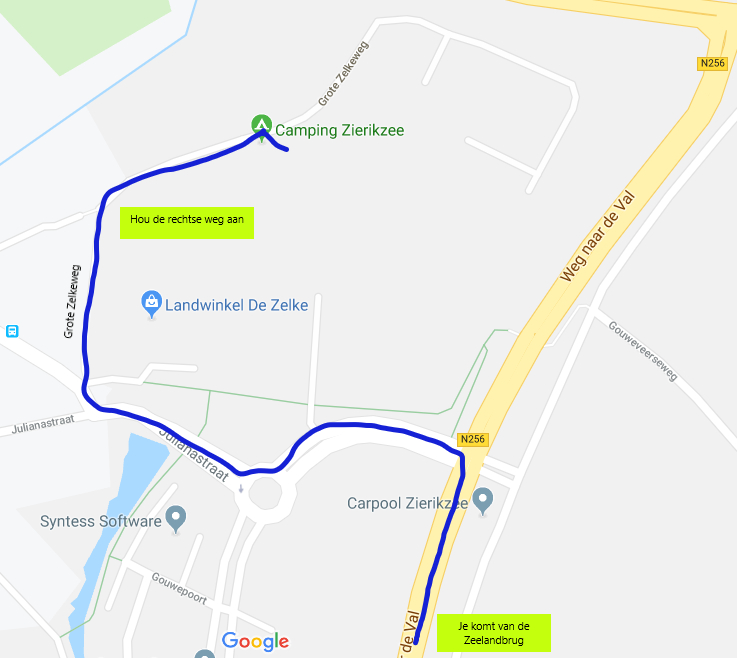 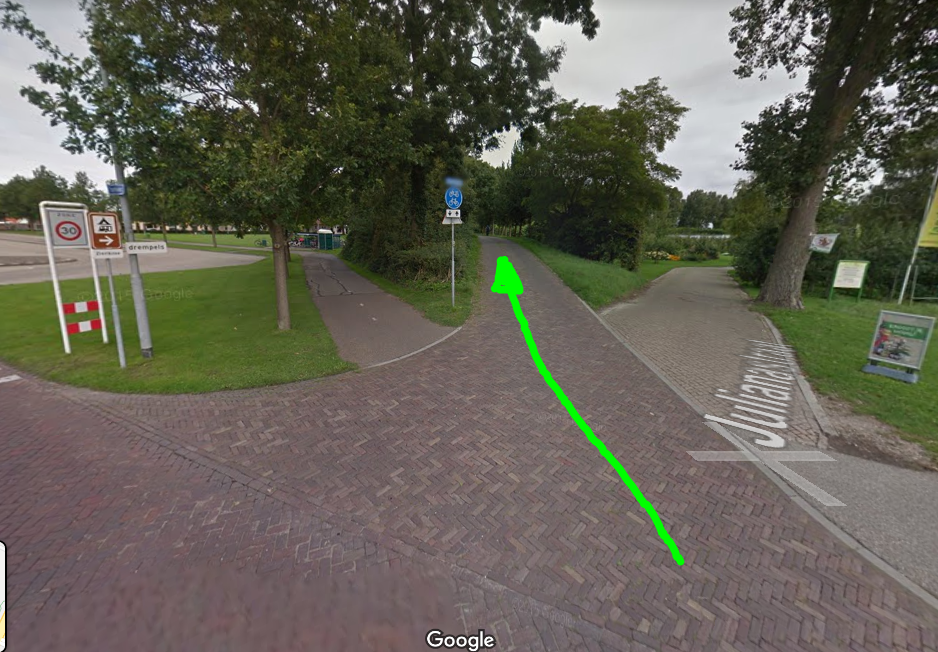 